Student Government Association 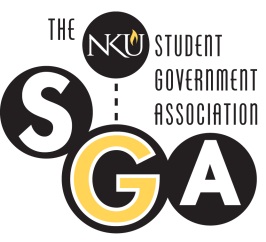 Meeting Minutes 1/30/2012Call to orderPresident Dustin Robinson called to order the regular meeting of the NKU Student Government Association at 3:31pm on January 30, 2012 in NKU Governance Room (SU104).Roll callSecretary of Administration Allen Hornung conducted a roll call. Approval of minutes from last meeting was conducted via acclimationJanuary 23, 2012 minutes were unanimously approved.Open SessionExecutive Board ReportsSec. of Public Relations, Chanell KarrSGA tables will be in Student Union lobby from 11-1 on every Wednesday.Working with Senator Ryan Hall on creating video blog.Sec. of Student Involvement, Alexandra HedgesTalking with Toppers Pizza and Guys and Dolls to add to Norse Nights campaign.Sec. of Administration, R. Allen HornungHanded out budget report for SGA as of meeting date.Vice President, Erik PedersonFaculty senate to accept or deny mid-term grades resolution as modified by Professional Concerns Committee. President, Dustin RobinsonReminder to promote NKU Recreation Center forums.Debuted Norse 2020 initiativeCommittee ReportsFinance Chair, Holdan MarklandNot present.Student Rights Chair, Michael AdkinsNo report.University Improvements Chair, John JoseCampus safety walk will be conducted following current meeting and report will be given at February 6th Meeting.Ex-Officio ReportsACR LiaisonNot Present.SBA LiaisonNot Present.Legislative Liaison, Chuck RustWorking on Rally for Higher Education.Takes place on February 7th 2012.Judicial Council Chief Justice, Mitchell GreenNo report.Advisor ReportsDean of Students, Dr. Jeff WapleNot present.Associate Dean of Students, Steve MeierPriority room selection is on February 1st.Student Life Coordinator, Josh Gruenke Recycle-Mania sign ups are still going on. If you need forms come to Josh Grunke office to get sign up sheet.Old Business2nd Reading of Fine Arts Center Dining ResolutionPassed Unanimously2nd Reading of Recycling ResolutionPassed UnanimouslyNew BuisnessAdjournmentPresident Dustin Robinson adjourned the meeting at 4:12pm and conducted safety walk.________________________________________________________________________Minutes compiled by:  R. Allen Hornung, SGA Secretary of Administration